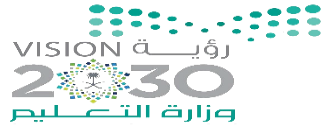 السؤال الرابع / باستخدام برنامج PyCharm أ / اكتب برنامج يعرض الأرقام 0,…..,90,95,100 على الشاشة ؟   4 درجاتب/ اكتب المقطع البرمجي الذي يطبع النمط التالي :  6 درجات		5 4 3 2 1  		  4 3 2 1 	                    3 2 1 	                                              2 1                                                                              1                                                                                                                                رابط قناة المهارات الرقمية (الإبتدائية):https://t.me/haaseb4رابط قناة المهارات الرقمية (المتوسطة):https://t.me/haasebرابط قناة التقنية الرقمية (الثانوية):https://t.me/hasseb3رابط قناة مسار علوم الحاسب والهندسة:https://t.me/CSPathقنوات مجانية شاملة لكل ما يخصجميع مقررات المهارات الرقمية /  التقنية الرقميةالسؤال الأول : السؤال الأول : 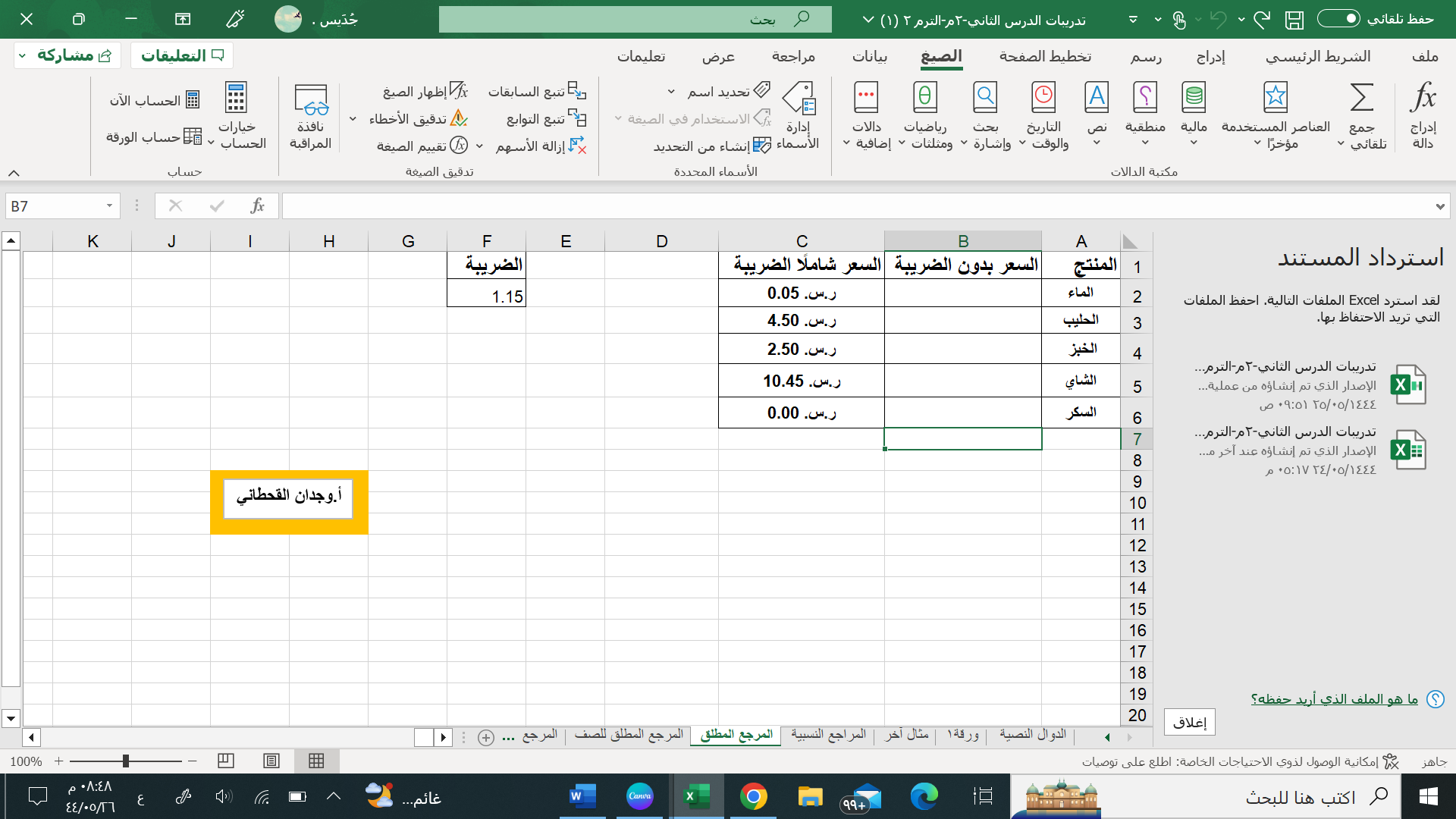 س / باستخدام المرجع المطلق للخلايا قم بحساب أسعار المنتجات قبل الضريبة .س / احسب نتيجة الصيغ الحسابية في الجدول باستخدام دالة POWER .السؤال الثاني : بناء على الجدول الذي أمامك    نفذ المطلوب: استخرج الشهر من التاريخ السابق ..استخرج السنة مع ضبط الخانات الى 2 .استبدل كلمة (تاريخ الميلاد ) بـ ( تاريخ التخرج ).السؤال الثالث : بناء على الجدول التالي :    نفذ المطلوب :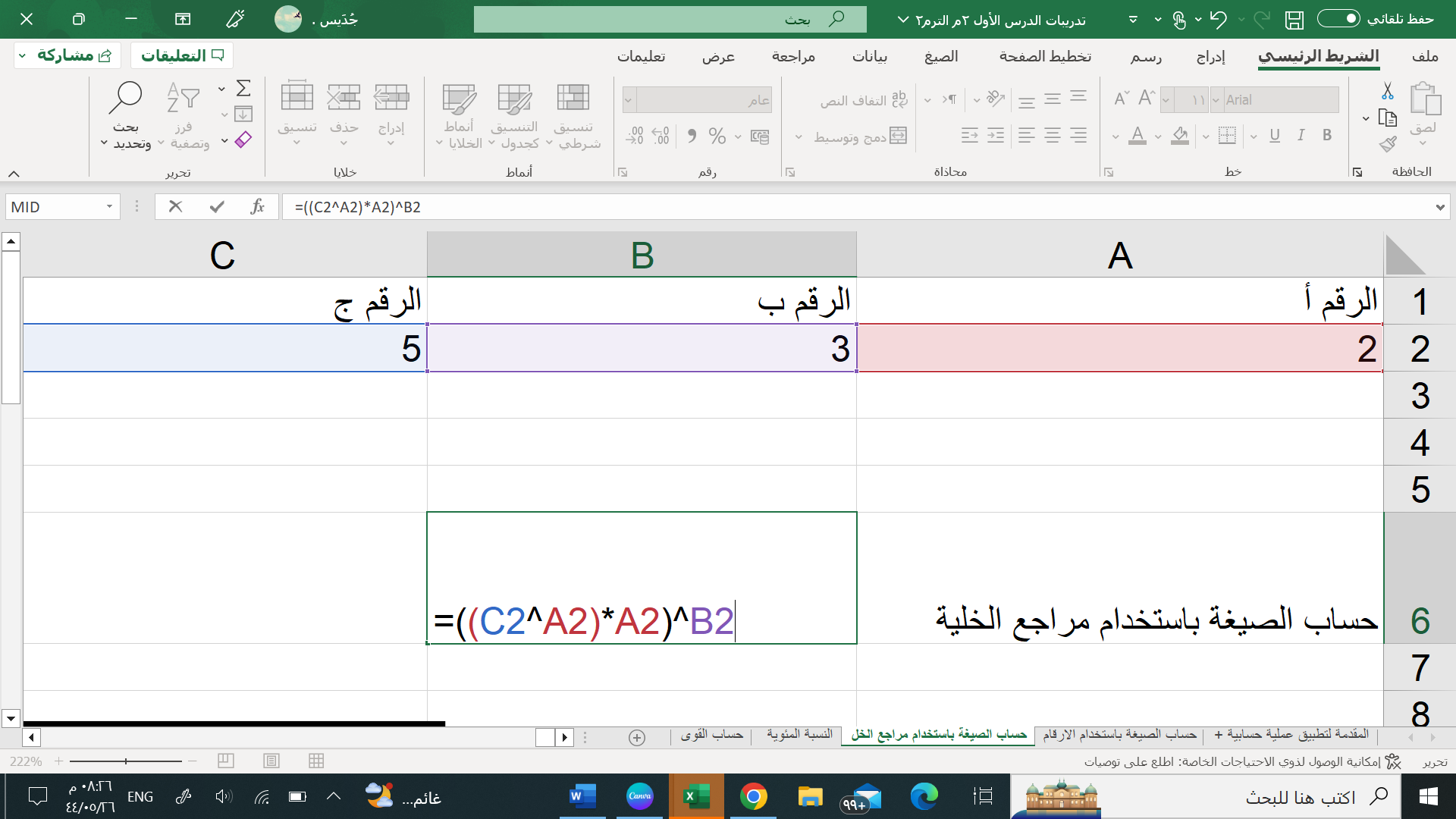 * احسب الصيغة الحسابية في الجدول باستخدام مرجع الخلية. 